PREZENTAREA LABORATORULUI A.P.M. SUCEAVALaboratorul APM Suceava realizează în principal următoarele activităţi:a) Monitorizarea calităţii aerului Pe teritoriul judeţului Suceava sunt amplasate 4 staţii automate de monitorizare a calităţii aerului, aparţinând Reţelei Naţionale de Monitorizare a Calităţii Aerului.Amplasarea staţiilor automate de monitorizare a calităţii aerului din judeţul Suceava aparţinând RNMCAPoluanţii monitorizaţi, metodele de măsurare şi criteriile de amplasare a stațiilor de monitorizare din RNMCA sunt cele stabilite de Legea nr. 104/2011 privind calitatea aerului şi sunt conforme cu cerinţele reglementărilor europene în domeniul calității aerului.În cele 4 stații din județul Suceava se monitorizează următorii poluanți:Informaţii privind calitatea aerului obţinute din aceste staţii de monitorizare sunt disponibile în timp real pe site-ul naţional www.calitateaer.ro, pe panoul electronic de afișaj amplasat în Piața 22 Decembrie, în fața Casei de Cultură a Sindicatelor Suceava, precum şi zilnic pe site-ul APM Suceava, la secţiunea Calitatea aerului ambiental / Buletine calitate aer. b) Monitorizarea calităţii precipitaţiilor în punctul Sediu APM Suceava, prin prelevarea zilnică a probelor de precipitaţii căzute, după caz, şi analiza probelor cumulate săptămânal, la indicatorii: pH, conductivitate electrică, amoniu, azotaţi, azotiţi, sulfaţi.c) Monitorizarea nivelului de zgomot din mediul ambiant, în 28 de puncte de monitorizare situate în principalele localităţi urbane ale judeţului: Suceava, Rădăuţi, Câmpulung Moldovenesc, Vatra Dornei, Gura Humorului, Siret, cu frecvenţă trimestrială. Laboratorul execută și măsurători de zgomot în diferite alte locaţii, la cerere, contra tarif, conform Ordinului Ministerului Mediului nr. 1108/2007 cu modificările din Ordinul Ministerului Mediului şi Dezvoltării Durabile nr. 890/2009, ca urmare a unor sesizări, petiţii ale cetăţenilor, ori la solicitarea Comisariatului judeţean Suceava al Gărzii Naţionale de Mediu.d) Supravegherea radioactivităţii mediului în cadrul staţiei de supraveghere a radioactivităţii mediului Suceava (SSRM), care face parte din Rețeaua Națională de Supraveghere a Radioactivităţii Mediului (RNSRM), se realizează prin:- monitorizarea continuă a debitului de doză gamma absorbită din aer, prin intermediul  staţiei automate de monitorizare, cu transmisie date în timp real la ANPM şi APM, amplasată la sediul APM Suceava, str. Bistriței nr. 1A, Suceava.  - Programul standard de 11 ore/zi, constând din prelevarea, pregătirea şi măsurarea radioactivităţii beta globale la probe de aerosoli, depuneri atmosferice, ape de suprafaţă, sol, vegetaţie;- Programul special de supraveghere a radioactivităţii mediului din zonele cu fondul natural modificat antropic, aprobat anual de ANPM, cu prelevări de probe (ape de suprafaţă şi freatice, sol, vegetaţie, sediment de râu) şi măsurători alfa şi beta globale, cu frecvență trimestrială, semestrială sau anuală.- O parte dintre probele de mediu prelevate în cadrul celor două programe sunt pregătite şi trimise lunar, pentru determinări gamma spectrometrice la alte laboratoare din cadrul RNSRM, conform dispoziţiilor şi procedurilor stabilite de ANPM.Programele de supraveghere a radioactivităţii mediului de către Staţia de Supraveghere a Radioactivităţii Mediului (SSRM) din cadrul A.P.M. Suceava, procedurile şi instrucţiunile de lucru sunt stabilite de Laboratorul Naţional de Referință – Laboratorul de Radioactivitate a Mediului din cadrul A.N.P.M., conform Ordinului M.M.P. nr. 1978/2010 de aprobare a Regulamentului de organizare şi funcţionare a RNSRM.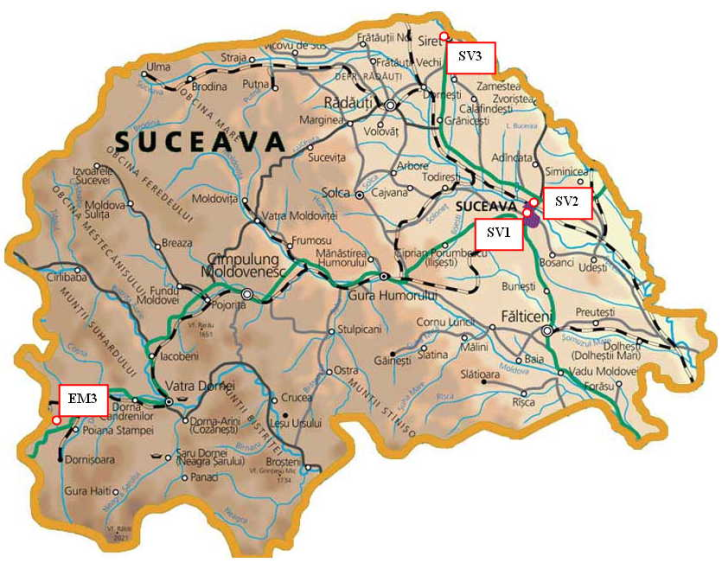 Amplasament staţii:SV-1: Suceava, str. Mărăşeşti nr. 57, la Colegiul Naţional „Mihai Eminescu”SV-2: Suceava, str. Tineretului f.n (cartier Cuza Vodă), la Grădiniţa nr. 12 “Ţăndărică” SV3: Siret, str. Alexandru cel Bun f.n.EM-3: Poiana Stampei, lângă staţia meteo a INM.Cod stație Tipul staţieiPoluanţi/parametri măsuraţiSV1 fond urbanDioxid de sulf (SO2)SV1 fond urbanOxizi de azot (NO/NO2/NOx)SV1 fond urbanMonoxid de carbon (CO)SV1 fond urbanOzon (O3)SV1 fond urbanCompuși organici volatili - BTEX (benzen, toluen, o-, m-, p-xileni, etilbenzen)SV1 fond urbanPulberi PM2,5 (fracţia sub 2,5 microni) - gravimetricSV1 fond urbanPulberi PM10 (fracţia sub 10 microni) - gravimetricSV1 fond urbanPulberi PM10 (fracţia sub 10 microni)  - automat (nefelometric)SV1 fond urbanParametri meteo: temperatura, presiune atmosferică, umiditatea relativă, direcţia vântului, viteza vântului, intensitatea radiaţiei solareSV2 tip industrialDioxid de sulf (SO2)SV2 tip industrialOxizi de azot (NO/NO2/NOx)SV2 tip industrialMonoxid de carbon (CO)SV2 tip industrialOzon (O3)SV2 tip industrialPulberi PM10 (fracţia sub 10 microni) - gravimetricSV2 tip industrialPulberi PM10 (fracţia sub 10 microni) - automat (nefelometric)SV2 tip industrialParametri meteo: temperatura, presiune atmosferică, umiditatea relativă, direcţia vântului, viteza vântului, intensitatea radiaţiei solareSV3 tip traficDioxid de sulf (SO2)SV3 tip traficOxizi de azot (NO/NO2/NOx)SV3 tip traficMonoxid de carbon (CO)SV3 tip traficCompuși organici volatili - BTEX (benzen, toluen, o-, m-, p-xileni, etilbenzen)SV3 tip traficPulberi PM10 (fracţia sub 10 microni) - gravimetricSV3 tip traficPulberi PM10 (fracţia sub 10 microni)  - automat (nefelometric)SV3 tip traficParametri meteo: temperatura, presiune atmosferică, umiditatea relativă, direcţia vântului, viteza vântului, intensitatea radiaţiei solareEM3fond regional EMEPDioxid de sulf (SO2)EM3fond regional EMEPOxizi de azot (NO/NO2/NOx)EM3fond regional EMEPMonoxid de carbon (CO)EM3fond regional EMEPOzon (O3)EM3fond regional EMEPCompuși organici volatili - BTEX (benzen, toluen, o-, m-, p-xileni, etilbenzen)EM3fond regional EMEPPulberi PM10 (fracţia sub 10 microni) - gravimetricEM3fond regional EMEPPulberi PM10 (fracţia sub 10 microni)  - automat (nefelometric)EM3fond regional EMEPParametri meteo: temperatura, presiune atmosferică, umiditatea relativă, direcţia vântului, viteza vântului, intensitatea radiaţiei solare